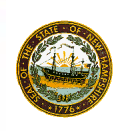 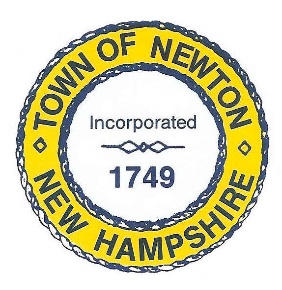     TOWN OF NEWTON, NH     Recreation CommissionDate July 17, 2017Call to Order - 7:02 pmIn attendance – Stephen St. Cyr, Christine Kuzmitski, Angela McVey , Bob Faghan, Matthew Burrill (representing Selectmen), Pat Masterson (recording minutes)BusinessChair St. Cyr appointed Ms. McVey as a voting member for this meeting.A motion was made by Chair St. Cyr to approve the June 9, 2017 minutes. Ms. McVey seconded the motion. The motion passed unanimously.Road RaceTurnout for the 5K was lower than expected. 25 people participated. The weather or the date may have been a factor. It was easier to register this year.ChairmanMr. Faghan has submitted his resignation as Chairman due to work constraints. He asked the Commission to remain as a Member. His resignation and Member status was approved unanimously.Ms. McVey made a motion to nominate Stephen St. Cyr to be Chairman of the Commission.Ms. Kuzmitski seconded the Motion, and the motion was approved unanimously.Discussion: Ms. Kuzmitski will serve as Vice Chairman.The Selectmen will be notified of the change in leadership. Ms. Masterson will inform the Selectmen.Page 2 – Recreation Commission Minutes, July 17, 2017Informing the PublicMs. McVey suggested that profiles of Recreation Commission Members be posted on the website, along with updates on events and activities. She also suggested that the new Chairman and Secretary be posted on the Facebook page.Selectman Burrill will initiate obtaining Recreation Commission profiles and website postings. Feedback will be sent directly to him to organize.Senior Citizen TripJuly 18 is the day to register for the Senior Citizen trip to Sunapee. Ms. Kuzmitski will be coordinating the registration for the trip to be held on August 23. A maximum of 55 people is the capacity for the trip, which is rain or shine. A backup list is being created for cancellations.Joint Loss Management ProgramChairman St. Cyr will represent the Recreation Commission at the quarterly meetings of the Joint Loss Management  Committee. Their next meeting is July 18. Ms. Masterson will notify the Selectmen.Olde Home DaySeptember 30 is the proposed date for Olde Home Day. Selectman Burrill suggested that the Commission contact Sanborn to be sure there are no conflicts with the date. He also suggested that Commission Members “like” and “share” Olde Home Day information on the Facebook page.Country PondChairman St. Cyr explained the issues with the ropes and raft at Country Pond. The anchors were being pulled in and tangled. Now, there are two ropes attached to the raft. After Memorial Day, he repaired panels on the raft and tried to align the ropes. He suggests re-securing the chain links to adhere better to the raft. He will need assistance.In previous meetings, it was determined that the liability for lifeguard insurance was prohibitive. Perhaps a beach attendant could check residency passes and adherence to rules. Swimmers come from the campground without a pass.Chairman St. Cyr coordinated the cleanup of the town beach. Volunteers from Ravensburger Puzzle Factory helped.Greenie ParkSelectman Burrill reported that the landscaping and cleanup of the baseball field received rave reviews.Page 3 - Recreation Commission Minutes, July 17, 2017AdjournmentChairman St. Cyr made a motion to adjourn the meeting at 7:50 pm. Ms. McVey seconded the Motion.Discussion:  The next meeting will be on August 7.The Motion was unanimously approved.					Best Regards,					Patricia Masterson					Recreation Commission Secretary